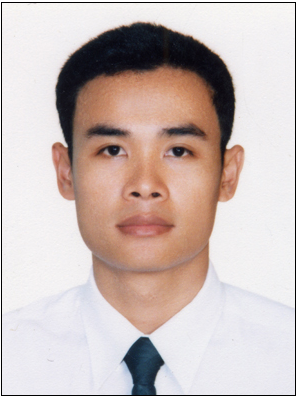 CURRICULUM VITAEPERSONAL INFORMATIONName			: Dương Đặng Xuân ThànhGender			: MaleDate of birth		: 12/01/1982Place of birth		: Bình Định	Citizenship		: Việt NamID/passport number	:  201441777Academic title		: DoctorAffiliation			: University of ScienceAddress			: 227 Nguyen Van Cu, 5th dist., HochiminhPhone number  		: 0904917075E-mail 			: dxthanh.duong@gmail.com	Personal website		:EDUCATIONPROFESSIONAL EXPERIENCEDIPLOMASEnglish	TOEFL PBT 600COURSES TAUGHTNumerical Analysis, Probability and Statistics, Optimization Theory, Finance Modeling and Econometrics. RESEARCH INTERESTSSystem & Control: Robust stability, robust control of dynamical systems, Stability of functional (difference) differential equations, Analysis of positive systems, positive C_0 semi-groups, Adaptive control for  linear dynamical systems and applications, Stability C_0 semi-groups.Statistical Machine Learning: Statistical machine learning merges statistics with the computational sciences---computer science, systems science and optimization. Much of the agenda in statistical machine learning is driven by applied problems in science and technology, where data streams are increasingly large-scale, dynamical and heterogeneous, and where mathematical and algorithmic creativity are required to bring statistical methodology to bear.Quantitative & Computational Finance: cross-disciplinary field which relies on computational intelligence, mathematical finance, numerical methods and computer simulations to make trading, hedging and investment decisions, as well as facilitating the risk management of those decisions.SELECTED PUBLICATIONSD. C. Khanh, D. D. X. Thanh,  On computing stabilizability radii of linear time invariant continuous systems, (2010) (to appear in Electronic Transactions on Numerical Analysis).B. T. Anh, D. C. Khanh, D. D. X. Thanh, Eising-like formulae for structured controllability radii (2010) (to appear in system & Control Letters).B. T. Anh, D. C. Khanh, D. D. X. Thanh, On stability of linear parameter-varying difference systems with nonnegative matrix coefficients, (2010) (to appear in Vietnam J. Math.).D. D. X. Thanh, D. N. Vu, Principal Component Analysis with Weighted Sparsity Constraint, Appl. Math. Inf. Sci. 4, No. 1 (2010), pp. 79-91.B. T. Anh, N. K. Son, D. D. X. Thanh, Stability radii of positive linear time-delay systems under fractional perturbations, Systems & Control Letters 58 (2009), pp. 155-159.B. T. Anh, N. K. Son, D. D. X. Thanh, A Perron-Frobenius Theorem For Positive Polynomial Operators In Banach Lattices, Positivity, 13 (2009), pp. 709–716.B. T. Anh, N. K. Son, D. D. X. Thanh, Stability radii of delay difference systems under affine parameter perturbations in infinite dimensional spaces, Appl. Math. Comput., 202 (2008), no. 2, pp. 562-570.Doctor of Applied MathematicsUniversity of Science, Vietnam National University – Hochiminh2009Master of Science in Computer ScienceUniversity of Science, Vietnam National University – Hochiminh2008Master of Science in MathematicsUniversity of Science, Vietnam National University – Hochiminh2007Bachelor of Mathematics and Computing Science degree University of Science, Vietnam National University – Hochiminh2003June 2011 – nowResearch Scientist, Faculty of Math & Computer Science, University of Science, Vietnam National University – HochiminhJune 2009 - nowAffiliate Research Scientist, John von Neumann Institute, Vietnam National University – Ho Chi Minh cityJune 2004 – June 2009Head of Scientific Research at Information Science & Applied Mathematics Department, Ton Duc Thang University.Jan 2003 – June 2004Team leader on projects of Software Design and Develop at Silicon Design Solutions Vietnam Inc.SpeakingListeningReadingWritingGoodGoodFluentFluent